1º PERÍODO – MATUTINOFISIOTERAPIA – 2019.2 (Matriz 2019.2)2º PERÍODO – MATUTINO – FISIOTERPIA – 2019.1 (Matriz 2019.1 = 2018.1)3º PERÍODO – MATUTINO FISIOTERPIA – 2018.2 (Matriz= 2018.1)   4º PERÍODO – MATUTINO FISIOTERAPIA – 2018.1 (Matriz 2018.1)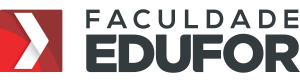 HORÁRIOS DE AULA2019.2Número: HORÁRIOS DE AULA2019.2HORÁRIOS DE AULA2019.2Aprovação:HORÁRIOS DE AULA2019.2Gestor(a) da UnidadeSão LuisHORÁRIOSEGUNDATERÇAQUARTAQUINTASEXTASÁBADO8:00 às09:20hPLANEJAMENTO DE CARREIRAProf. HildersonJuntos com AdmBIOQUÍMICAProf. FernandaCOMUNICAÇÃO E EXPRESSÃOEADFILOSOFIA, ÉTICA, CIDADANIA E PRINCIPIO DO DIREITOProf. CarlosANATOMIA HUMANAProf. Fernando09:20h às09:30hINTERVALOINTERVALOINTERVALOINTERVALOINTERVALO09:30hÀs11:20hPLANEJAMENTO DE CARREIRAProf. HildersonJuntos com AdmBIOQUÍMICAProf. FernandaCOMUNICAÇÃO E EXPRESSÃOEADFILOSOFIA, ÉTICA, CIDADANIA E PRINCIPIO DO DIREITOProf. CarlosANATOMIA HUMANAProf. FernandoHORÁRIOS DE AULA2019.2Número: HORÁRIOS DE AULA2019.2HORÁRIOS DE AULA2019.2Aprovação:HORÁRIOS DE AULA2019.2Gestor(a) da UnidadeSão LuisHORÁRIOSEGUNDATERÇAQUARTAQUINTASEXTASÁBADO8:00 às09:20hBIOETICA BIOSSEGURANÇAProfa. NelmarNEUROANATOMIAProf. Carlos FerrazFISIOLOGIA HUMANAProf. CarminhaMETODOLOGIA CIENTÍFICAProf. EADANATOMIA PALPATÓRIAProf. Mônica 09:20h às09:30hINTERVALOINTERVALOINTERVALOINTERVALOINTERVALO09:30hÀs11:20hBIOETICA BIOSSEGURANÇAProfa. NelmarNEUROANATOMIAProf. Carlos FerrazFISIOLOGIA HUMANAProf. CarminhaMETODOLOGIA CIENTÍFICAProf. EADANATOMIA PALPATÓRIAProf. Mônica11:20hÀs12:20hPrática Interdisciplinar IProf. FernandoHORÁRIOS DE AULA2019.2Número: HORÁRIOS DE AULA2019.2HORÁRIOS DE AULA2019.2Aprovação:HORÁRIOS DE AULA2019.2Gestor(a) da UnidadeSão LuisHORÁRIOSEGUNDATERÇAQUARTAQUINTASEXTASÁBADO8:00 às09:20hFISIOLOGIA DO EXERCÍCIOProfa. JussaraJunta com Educação Física1º e 2ºEMPREENDEDORISMOProf. EADAGENTES INFECCIOSOSMARIANEJunto com enfermangem 2º p.A9BIOFÍSICAProf. FernandaCINESIOLOGIA E BIOMECÂNICAProf. Leandro09:20h às09:30hINTERVALOINTERVALOINTERVALOINTERVALOINTERVALO09:30hÀs11:20hFISIOLOGIA DO EXERCÍCIOProfa. JussaraJunta com Educação Física1º e 2ºEMPREENDEDORISMOProf. EADAGENTES INFECCIOSOSMARIANEJunto com enfermangem 2º p.A9BIOFÍSICAProf. FernandaCINESIOLOGIA E BIOMECÂNICAProf. Leandro11:20hÀs12:20hPrática Interdisciplinar IIProf. FernandoHORÁRIOS DE AULA2019.2Número: HORÁRIOS DE AULA2019.2HORÁRIOS DE AULA2019.2Aprovação:HORÁRIOS DE AULA2019.2Gestor(a) da UnidadeSão LuisHORÁRIOSEGUNDATERÇAQUARTAQUINTASEXTASÁBADO8:00 às09:20hCINESIOTERAPIAProfa. MônicaFARMACOLOGIAProfa. RenataMÉTODOS E TÉCNICAS DE AVALIAÇÃOProfa. JussaraPATOLOGIA GERALProf. TalitaFUNDAMENTOS DE PSICOLOGIAProfa. CONSUELO09:20h às09:30hINTERVALOINTERVALOINTERVALOINTERVALOINTERVALO09:30hÀs11:20hCINESIOTERAPIAProfa. MônicaFARMACOLOGIAProfa. RenataMÉTODOS E TÉCNICAS DE AVALIAÇÃOProfa. JussaraPATOLOGIA GERALProf. TalitaFUNDAMENTOS DE PSICOLOGIAProfa. CONSUELO11:20hÀs12:20hPrática Interdisciplinar IIIProf.  